АДМИНИСТРАЦИЯЖЕМЧУЖИНСКОГО СЕЛЬСКОГО ПОСЕЛЕНИЯНИЖНЕГОРСКОГО РАЙОНА РЕСПУБЛИКИ КРЫМРАСПОРЯЖЕНИЕ № 13-Р22 февраля 2023 года									с.ЖемчужинаО внесении изменений в кассовый план расходов по администрации Жемчужинского сельского поселения Нижнегорского района Республики КрымВ соответствии с пунктом 3 статьи 217, статьи 217.1 Бюджетного кодекса Российской Федерации, Федеральным Законом от 6 октября 2003 года № 131-ФЗ «Об общих принципах организации местного самоуправления в Российской Федерации», Уставом муниципального образования Жемчужинское сельское поселение Нижнегорского района Республики Крым, руководствуясь Положением о бюджетном процессе в муниципальном образовании Жемчужинское сельское поселение Нижнегорского района Республики Крым: 1. Внести помесячно изменения в кассовый план в части расходов по администрации Жемчужинского сельского поселения Нижнегорского района Республики Крым согласно приложению.2. Контроль над исполнением настоящего распоряжения возложить на заместителя главы администрации Пшеничникову Н.А..3. Настоящее распоряжение вступает в силу с момента подписания.Председатель Жемчужинскогосельского совета - глава администрации Жемчужинского сельского поселения					С.И.ЧупиковПриложение к распоряжению администрации Жемчужинского сельского поселения Нижнегорского района Республики Крымот 22 февраля 2023 года № 13-РУВЕДОМЛЕНИЕ о кассовом плане (об изменении кассового плана) № 3 от 22 февраля 2023 годаНаименование финансового органа: АДМИНИСТРАЦИЯ ЖЕМЧУЖИНСКОГО СЕЛЬСКОГО ПОСЕЛЕНИЯ НИЖНЕГОРСКОГО РАЙОНА РЕСПУБЛИКИ КРЫМНаименование бюджета: Бюджет муниципального образования Жемчужинское сельское поселение Нижнегорского района 	Республики КрымЕдиница измерения: руб.Основание: Распоряжение администрации Жемчужинского сельского поселения Нижнегорского района Республики Крым от 22 февраля 2023 года № 13-Р «О внесении изменений в кассовый план расходов по администрации Жемчужинского сельского поселения Нижнегорского района Республики Крым» РазделподразделКЦСРКВРКОСГУКод целиТип средствТекущий годВ том числеВ том числеВ том числеВ том числеВ том числеВ том числеВ том числеВ том числеВ том числеВ том числеРазделподразделКЦСРКВРКОСГУКод целиТип средствТекущий годфевральмартапрельмайиюньиюльавгустсентябрьоктябрьдекабрь010401000001901292130101000,00+3,80+3,80+3,80+3,80-15,20010401000001902442210101000,00-135,00-135,00-135,00-135,00-135,00-135,00-135,00-135,00-135,00+1215,00010401000001902472230101000,00-3961,67+3961,67010691200001915402510101000,00-29709,00+29709,000203060005118024422523-51180-00000-000000102000,00-3000,00+3000,000203060005118024424623-51180-00000-000000102000,00-2500,00+2500,00041204000045902442260101000,00-7000,00+7000,00050302000025902442250101000,00+29800,00+29800,00+9340,00-9340,00-29800,00-29800,00050302000025902442230101000,00-4352,26+4352,00ИтогоИтогоИтогоИтогоИтогоИтого0,00-20854,13+71877,80+13170,47-131,20+4217,26-150,20-9475,0-29935,00-135,00-28585,00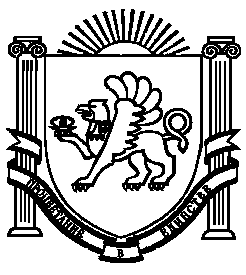 